France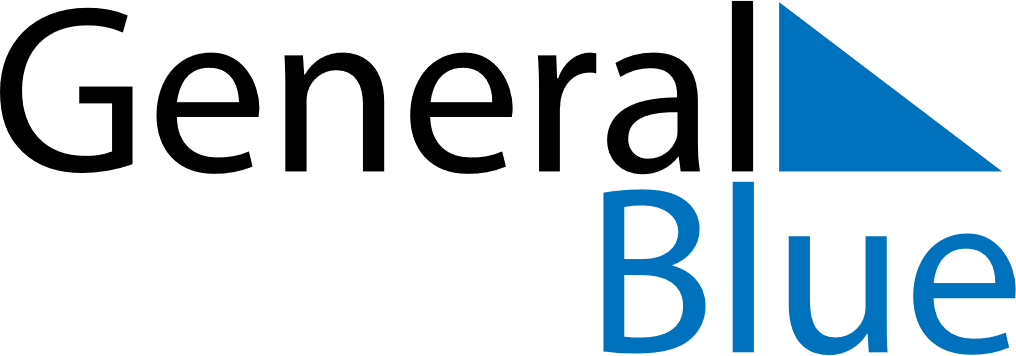 FranceFranceFranceFranceFranceFranceFranceApril 2024April 2024April 2024April 2024April 2024April 2024April 2024April 2024SundayMondayTuesdayWednesdayThursdayFridaySaturday123456789101112131415161718192021222324252627282930May 2024May 2024May 2024May 2024May 2024May 2024May 2024May 2024SundayMondayTuesdayWednesdayThursdayFridaySaturday12345678910111213141516171819202122232425262728293031June 2024June 2024June 2024June 2024June 2024June 2024June 2024June 2024SundayMondayTuesdayWednesdayThursdayFridaySaturday123456789101112131415161718192021222324252627282930 Apr 1: Easter MondayMay 1: Labour DayMay 8: Fête de la Victoire 1945May 9: Ascension DayMay 19: PentecostMay 20: Whit MondayMay 26: Mother’s Day